Sample text: Font Arial 12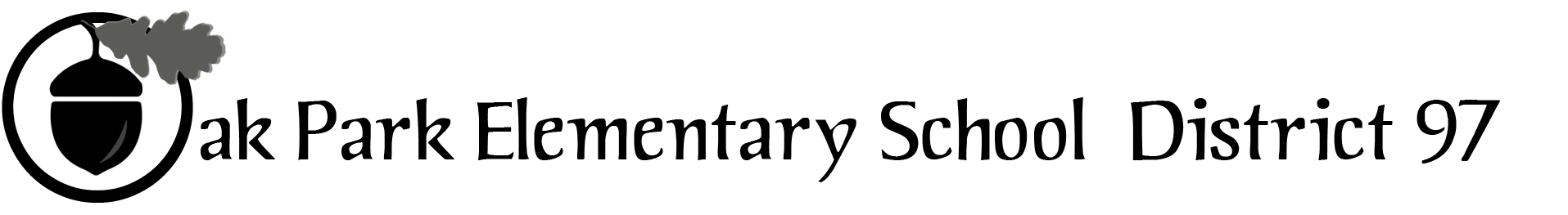 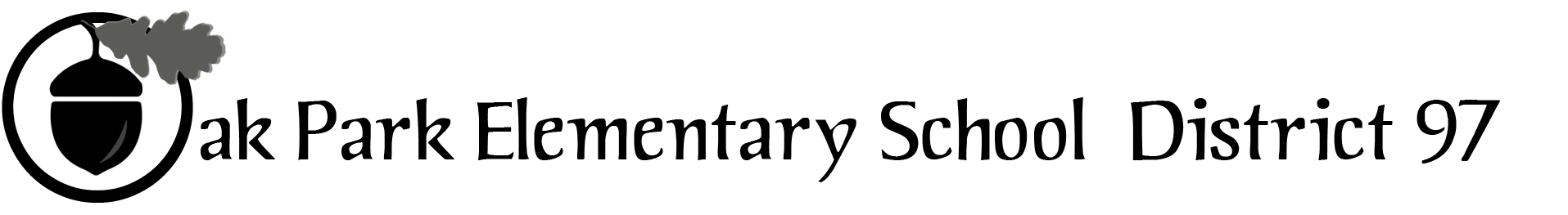 District 97 board member Liaison Report 
This report was created and submitted by board members who serve as liaisons to board committees, administrative committees or community organizations. It is a brief summary of the committee or organization’s most recent meeting. It does not serve as or represent official minutes of that meeting. Name of the committee/organization:  Community Engagement Core Planning Team (CPT)Date of the meeting:  5/18/16Names of the District 97 board liaisons:  Rupa Datta and Jim O’ConnorNames of the District 97 administrative representatives (if applicable):  Chris Jasculca and Superintendent Carol KelleyBrief summary/key outcomes of the meeting:Discussion of plan for tonight’s Superintendent’s Advisory Panel Meeting.  The first step will hopefully get the group to coalesce around the big rocks (equity, clear expectations…) and to prioritize these big rocks and then define the activities within them.  We discussed how at the Superintendent’s Advisory Panel to get more equity of voice from students and those members who were less vocal at the last meeting.  We discussed when the board would receive the presentation and discuss it: 6/14 or 6/28.  The plan is to post the document in the 6/14 board packet.  We discussed when the board would have its planning retreat for the 2016-2017 school year.  We also discussed when the summary document from this planning process would be presented to the community between 6/10 and 6/20 and that feedback would be gathered then.  We also discussed how the board would agree on the district’s vision.  We agreed that it would be a topic for the board retreat.  We also talked through how the board typically likes to have the presenter move quickly and answer questions as part of their presentation.  Finally we discussed how on 6/28 the administration could offer a plan for the future that explains to the community members and the Superintendent’s Advisory Panel members how the district is performing against the vision/activities agreed to in this planning process AND how those items that were not prioritized by the broader group will/may be revisited. We also discussed how long these plans/goals will be for:  1 year, 3 year, 7 years…?  We agreed that we would annually re-visit the big rock/plan/goals and amend them accordingly so that the document is a fluid and living document.   We then discussed to what degree the information that is gathered from the community and through the Superintendent’s Advisory Panel would guide the board’s subsequent work.  D97 Superintendent’s Advisory PanelMay 18th meetingAgenda Welcome Review of “homework”/setting the stage for tonight Set priorities – our three big rocks Small group work – dissect two big rocks Full group report out 